Правила поведения на льду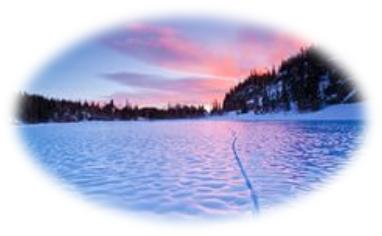 Под весенними лучами солнца лед на водоемах становится рыхлым  и непрочным. В это время выходить на его поверхность крайне опасно. Однако каждый год многие люди пренебрегают мерами предосторожности и выходят  на тонкий весенний лед, тем самым, подвергая свою жизнь смертельной опасности.Чтобы уменьшить вероятность проламывания льда и попадания в  холодную воду, необходимо знать  и выполнять следующиеОСНОВНЫЕ ПРАВИЛА:Прежде чем выйти на лед, убедитесь в его прочности; помните, что человек может погибнуть в воде  в результате утопления, холодного шока, а также от переохлаждения через 15-20 минут после попадания  в ледяную воду;Используйте нахоженные тропы по льду. При их отсутствии, стоя  на берегу, наметьте маршрут движения, возьмите с собой крепкую длинную палку, обходите подозрительные места;В случае появления типичных признаков непрочности льда: треск, прогибание, вода на поверхности льда немедленно вернитесь на берег, идите  с широко расставленными ногами, не отрывая их от поверхности льда,  в крайнем случае - ползите;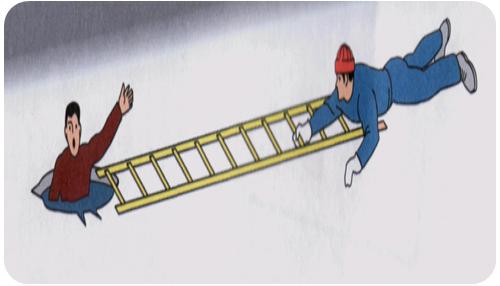 Не допускайте скопления людей  и грузов в одном месте на льду;Исключите случаи пребывания на льду в плохую погоду: туман, снегопад, дождь, а также ночью;Не катайтесь на льдинах, обходите перекаты, полыньи, проруби, край льда.При отсутствии уверенности  в безопасности пребывания на льду лучше обойти опасный участок по берегу или дождаться надежного замерзания водоема;Никогда не проверяйте прочность льда ударом ноги.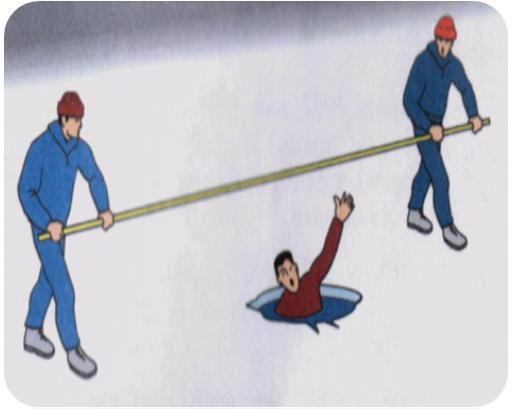        Дополнительную опасность представляет проламывание льда для человека, который несет тяжелый груз: рюкзак, мешок. Переносимый груз увеличивает нагрузку на лед, способствует падению, препятствует быстрому принятию вертикального положения тела, мешает выбраться  из воды на лед. Перед выходом на лед нужно ослабить лямки рюкзака и быть готовым к его быстрому сбрасыванию в случае внезапного проламывания льда.ЕСЛИ ЛЕД ПРОЛОМИЛСЯ:Не паникуйте, сбросьте тяжелые вещи, удерживайтесь на плаву, зовите на помощь;Обопритесь на край льдины широко расставленными руками, при наличии сильного течения согните ноги, снимите обувь, в которую набралась вода;Старайтесь не обламывать кромку льда, навалитесь на нее грудью, поочередно поднимите, вытащите ноги на льдину;Держите голову высоко над поверхностью воды, постоянно зовите на помощь.В неглубоком водоеме можно:Резко оттолкнуться от дна и выбраться на лед;Передвигаться по дну к берегу, проламывая перед собой лед.В глубоком водоеме нужно попытаться выбраться на лед самостоятельно. Для этого необходимо упереться в край льдины руками, лечь на нее грудью и животом, вытащить поочередно ноги на лед. Этот способ связан со следующими трудностями: постоянное обламывание краев льдины, ее переворачивание и движение, быстро нарастающее охлаждение и утомление человека. После выхода из воды на лед нужно двигаться к берегу ползком или перекатываясь в том же направлении, откуда вы пришли. Встать и бежать нельзя, поскольку можно снова провалиться.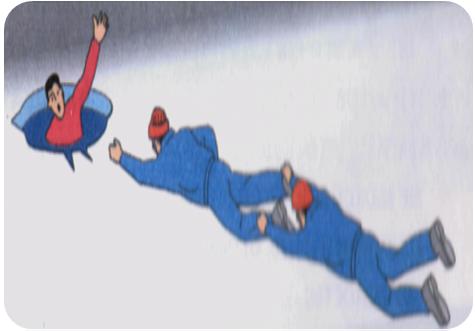 В случае падения в воду одновременно нескольких человек, надо по очереди выбраться  на лед, помогая друг другу. На льду нужно находиться только в позе лежа. Можно образовать живую цепочку, лечь на лед и передвигаться ползком к берегу.Бывают  ситуации, когда пострадавший не может самостоятельно выбраться из воды, в этой ситуации ему нужна срочная помощь. Делать это следует незамедлительно и очень осторожно:Если беда произошла недалеко от берега и пострадавший способен  к активным действиям, ему нужно бросить веревку, шарф, подать длинную палку, доску, лестницу;Сообщите пострадавшему криком, что идете ему на  помощь, это придаст ему силы, уверенность, надежду. Можно взять длинный шест за оба конца, сориентировать  его середину над пострадавшим и вытащить его из воды;Для обеспечения прямого контакта с пострадавшим, к нему можно подползти, подать руку или вытащить за одежду. В этой работе одновременно могут принимать участие несколько человек. Не подползайте за край пролома, держите друг друга за ноги;Для обеспечения безопасности необходимо использовать подручные средства: доску, шест, веревку, щит;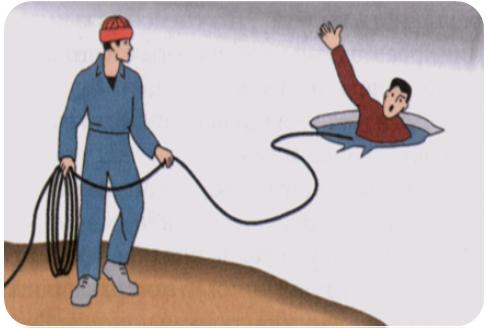 Действовать нужно решительно, смело, быстро, поскольку пострадавший теряет силы, замерзает, может погрузиться под воду;После извлечения пострадавшего из ледяной воды его необходимо незамедлительно отогреть.В том случае, когда пострадавший скрылся под водой, его необходимо постараться вытащить как можно быстрее из воды и оказать помощь. В холодной воде замедляются функции всех систем организма. Известны случаи, когда удалось спасти человека, который находился под водой 30 минут и более. При этом оптимальные результаты могут быть достигнуты в лечебном учреждении, куда необходимо оперативно доставить пострадавшего.